* Presensi kehadiran mahasiswa minimal 70% dari jumlah kehadiran dosen, jika kurang dari 70% maka nilaimaksimal adalah C.** Tugas terstruktur minimal 21% (lebih dari 20%).*** Presensi berkontribusi pada nilai akhir maksimal 10%.Catatan:Ketentuan lainnya dapat dituangkan dalam silabi/SAP/RPSRencana Materi PerkuliahanBahan kajian dan referensiYogyakarta, 6 September 2022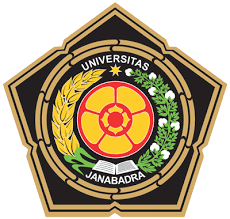 Universitas JanabadraFakultas Ekonomi dan BisnisKONTRAK PERKULIAHANSEMESTER GANJIL TA 2022/2023Nama Mata Kuliah	   : Ekonomi Pariwisata dan Ekonomi KreatifKode Mata Kuliah	   : EP2151126Semester		   : 5           Kelas: Ekonomi PembangunanBeban Kredit	   : 3Dosen Pengampu     : Rini Raharti, S.E., M.Si.Nama Mata Kuliah	   : Ekonomi Pariwisata dan Ekonomi KreatifKode Mata Kuliah	   : EP2151126Semester		   : 5           Kelas: Ekonomi PembangunanBeban Kredit	   : 3Dosen Pengampu     : Rini Raharti, S.E., M.Si.Evaluasi dan Komponen PenilaianNilai* akhir mahasiswa diperoleh dari komponen berikut:Tugas Terstruktur**: 20 %(Presentasi/partisipasi/diskusi/Kuis/PR/Paper/dll)UTS                                               : 35 %UAS                                              :  35 %Presensi***                                :  10 %Konversi nilai:A  : 80-100 (4.00)      * C+ : 60-63 (2.25)A- : 76-79 (3.75)        * C   : 56-59 (2.00)B+ : 72-75 (3.25)       * C-  : 50-55 (1.75)B  : 68-71 (3.00)        * D  : 30-49 (1.00)B- : 64-68 (2.75)        * E < 30 (0.00)SesiTOPIKBahan1Gambaran Umum Ekonomi Pariwisata 2Sumberdaya Pariwisata 3Industri Pariwisata dan Industri Kreatif 4Permintaan dan Penawaran Pariwisata 5Gambaran Umum Destinasi Pariwisata dan Ekonomi Kreatif 6Struktur Pasar Industri Pariwisata 7Digitalisasi Industri Pariwisata UJIAN TENGAH9Peran Wisata Dalam Pembangunan 10Pengelolaan Pariwisata dan Ekonomi Kreatif 11Kebijakan dan Strategi Pembangunan Pariwisata 12Konsep Pemasaran Pariwisata 13Ekonomi Pariwisata dan CBT 14Topik Terkini Ekonomi Pariwisata dan Ekonomi Kreatif Berbasis BUMDES (1) 15Topik Terkini Ekonomi Pariwisata dan Ekonomi Kreatif Berbasis BUMDES (2) UJIAN AKHIRKODE CMPKREFERENSICPMK_01Damanik, Janianton dan Helmut F.Weber, (2007), Perencanaan Ekowisata, Dari Teori Ke Aplikasi, Andi Offset, Yogyakarta.Gunawan, Mira P dan Ina Herlina, (2000), Garis Besar Perencanaan Pengembangan Dan Pemasaran Pariwisata Di Tingkat Lokal Dan Wilayah, Pusat Penelitian Kepariwisataan ITB, Bandung.Yoeti, Oka A, (2008), Ekonomi Pariwisata, Introduksi, Informasi Dan Implementasi, Penerbit Buku Gramedia, Jakarta.Gelgel, I Putu, (2006), Industri Pariwisata Indonesia, Dalam Globalisasi Perdagangan Jasa (GATS-WTO) Implikasi Hukum Dan Antisipasinya, Refika Aditama, Bandung.CPMK_02Damanik, Janianton dan Helmut F.Weber, (2007), Perencanaan Ekowisata, Dari Teori Ke Aplikasi, Andi Offset, Yogyakarta.; Gambaran Umum Destinasi Pariwisata Gunawan, Mira P dan Ina Herlina, (2000), Garis Besar Perencanaan Pengembangan Dan Pemasaran Pariwisata Di Tingkat Lokal Dan Wilayah, Pusat Penelitian Kepariwisataan ITB, Bandung.Nugroho, Iwan, (2011), Ekowisata Dan Pembangunan Berkelanjutan, Pustaka Pelajar, Yogyakarta.CPMK_03Hermantoro, Henky (2011), Creative-Based Tourism, Dari Wisata Rekreatif Menuju Wisata Kreatif, Aditri, Jakarta.; Pengelolaan PariwisataYoeti, Oka A, (2008), Ekonomi Pariwisata, Introduksi, Informasi Dan Implementasi, Penerbit Buku Gramedia, Jakarta.Kementerian Pariwisata Dan Ekonomi Kreatif, (2011), Catatan Dari Konferensi Internasional Kepariwisataan, Jakarta.Damanik, Janianton dan Helmut F.Weber, (2007), Perencanaan Ekowisata, Dari Teori Ke Aplikasi, Andi Offset, Yogyakarta.CPMK_04Damanik, Janianton dan Helmut F.Weber, (2007), Perencanaan Ekowisata, Dari Teori Ke Aplikasi, Andi Offset, Yogyakarta.; Gambaran Umum Destinasi Pariwisata Hermantoro, Henky (2011), Creative-Based Tourism, Dari Wisata Rekreatif Menuju Wisata Kreatif, Aditri, Jakarta.; Pengelolaan PariwisataChung, N., Lee, H., Lee, S. J., & Koo, C. (2015). The influence of tourism website on tourists’ behavior to determine destination selection: A case study of creative economy in Korea. Technological Forecasting and Social Change, 96, 130–143. https://doi.org/10.1016/j.techfore.2015.03.004MengetahuiDosen PengampuPerwakilan MahasiswaWakil Dekan IHandoko A Hasthoro, S.E., M.SiNama: Rini Raharti, S.E., M.Si.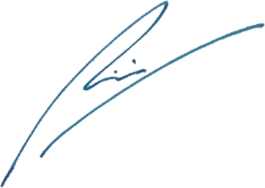 Nama: Muhammad Rifa’i